Projekt jest współfinansowany ze środków Unii Europejskiej w ramach Programu Operacyjnego Pomoc Techniczna 2014 -2020RAPORT Z REALIZACJIGMINNEGO PROGRAMU REWITALIZACJI MIASTA LĘBORKA OBSZAR NOWY ŚWIATWEDŁUG STANU NA DZIEŃ 30 CZERWCA 2020 ROKUWPROWADZENIEGminny Program Rewitalizacji Miasta Lęborka został przyjęty przez Radę Miejską                        w Lęborku uchwałą nr XXIX-399/2017 z dnia 28 czerwca 2017 roku a następnie zmieniony (konkretyzacja i aktualizacja) uchwałą nr VII-89/2019 z dnia 14 czerwca 2019 roku. Monitorowanie Gminnego Programu Rewitalizacji (dalej GPR) realizowane jest zgodnie                   z ustawą o rewitalizacji z dnia 3 listopada 2015 roku (t.j. Dz. U. z 2020 r., poz. 802 z zm.):Art. 22Gminny program rewitalizacji podlega ocenie aktualności i stopnia realizacji, dokonywanej przez wójta, burmistrza albo prezydenta miasta co najmniej raz na 3 lata, zgodnie  z systemem monitorowania i oceny określonym w tym programie. Ocena sporządzona przez wójta, burmistrza albo prezydenta miasta podlega zaopiniowaniu przez Komitet Rewitalizacji oraz ogłoszeniu na stronie podmiotowej gminy w Biuletynie Informacji Publicznej. W przypadku stwierdzenia, że gminny program rewitalizacji wymaga zmiany, wójt, burmistrz albo prezydent miasta występuje do rady gminy z wnioskiem o jego zmianę. Do wniosku załącza się opinię, o której mowa w ust. 2. W przypadku stwierdzenia, w wyniku przeprowadzonej oceny stopnia realizacji gminnego programu rewitalizacji, osiągnięcia celów rewitalizacji w nim zawartych, rada gminy uchyla uchwałę w sprawie gminnego programu rewitalizacji w całości albo w części, z własnej inicjatywy albo na wniosek wójta, burmistrza albo prezydenta miasta. Zapisy o systemie monitorowania i oceny zawarte są w rozdziale siódmym GPR (str. 101-108), przyjętego przez Radę Miejską uchwałą z dnia 14 czerwca 2019 roku. Stanowią one m.in. że: „Raporty z przeprowadzonego monitoringu będą sporządzane co półtora roku, czyli według stanu na koniec: 2018 roku,  czerwca 2020 roku, 2021 roku, czerwca 2023 roku, 2024 roku i koniec 2025, w którym m zakończyć się realizacja Programu. Na podstawie zgromadzonych informacji zostanie przygotowana informacja o zgodności realizacji wszystkich przedsięwzięć z przyjętym harmonogramem oraz szacunkowymi ramami finansowania, osiągniętych wskaźnikach produktu                 i rezultatu, w tym wskaźnikach realizacji celów rewitalizacji. Pozwoli to ocenić, czy istnieje zagrożenie do osiągniecia na koniec 2025 roku zakładanych celów rewitalizacji a także które przedsięwzięcie może mieć wpływ na ewentualne opóźnienia. 	Projekt raportu za pośrednictwem Sekretarza Miasta zostanie przekazany Komitetowi Rewitalizacji, który sformułuje swoje uwagi i opinie. Spotkania Komitetu Rewitalizacji analizujące przedłożony raport będą miały charakter otwarty dla wszystkich interesariuszy, którzy zostaną zaproszeni do udziału poprzez ogłoszenia na stronach internetowych Miasta oraz plakaty na tablicach Urzędu Miejskiego i w obszarze rewitalizacji. Interesariusze rewitalizacji będą również mogli składać swoje uwagi do przedstawionego projektu raportu za pośrednictwem formularzy uwag dostępnych na stronach internetowych Miasta oraz w Kancelarii ogólnej Urzędu Miejskiego.”  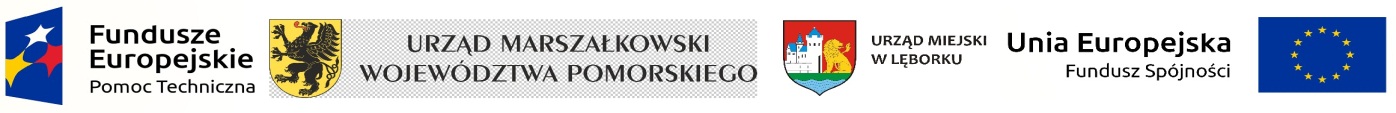 Realizacja Gminnego Programu Rewitalizacji prowadzona jest obecnie głównie w ramach dwóch zintegrowanych projektów rewitalizacyjnych dofinansowanych z Regionalnego Programu Operacyjnego Województwa Pomorskiego na lata 2014-2020:przedsięwzięcia infrastrukturalne – projekt „ODNOWIONY LĘBORK                               – rewitalizacja obszaru „Nowy Świat””: data podpisania umowy 18.12.2017 r., realizacja w partnerstwie z Powiatem Lęborskim i ośmioma Wspólnotami Mieszkaniowymi. łączna wartość umowy – wydatki kwalifikowane 16.891 tys. zł,  dotacja 10.979 tys.  zł. Wartość całego to projektu  wynosi 17 mln 869 tys. zł, uwzględnia wydatki niekwalifikowane  w wysokości  977  tys. zł . Wartość końcowa realizacji zapewne wzrośnie, gdyż przy większości zadań koszty umowne dla wykonawców wyłanianych w drodze przetargu istotnie przekraczają wielkość kosztorysów inwestorskich.     przedsięwzięcia społeczne – projekt „OŻYWIONY LĘBORK NOWY ŚWIAT                             – usługi społeczne dla mieszkańców obszaru rewitalizacji””:data podpisania umowy 04.12.2017 r.,realizacja w partnerstwie z organizacjami pozarządowymi: Stowarzyszenie EDUQ, Stowarzyszenie Przyjaciół Osób Niepełnosprawnych przy SOSW „Otwarte drzwi” oraz Wielkopolskie Stowarzyszenie Kuratorów Sądowych                    z Poznania. wartość projektu 3 mln 231 tys. zł w tym 3 mln 70 tys. zł dotacji,termin zakończenia projektu – 31.12.2022 r. Realizacja wszystkich przedsięwzięć ma służyć zaspokojeniu zdiagnozowanych potrzeb mieszkańców obszaru rewitalizacji zapisanych w dwóch celach rewitalizacji: Nowy Świat zapewnia spójność społeczną.Nowy Świat zapewnia dobre warunki do życia.ZGODNOŚĆ REALIZACJI PRZEDSIĘWZIĘĆ REWITALIZACYJNYCH                        Z PRZYJĘTYM HARMONOGRAMEM GPR zakłada realizację do końca 2025 roku 21 podstawowych przedsięwzięć rewitalizacyjnych, opisanych szczegółowo w tabelach nr 20 – 40 Programu. Ponadto GPR przewiduje realizację 6 tzw. dopuszczalnych przedsięwzięć – szczegółowy opis zawarty jest w tabelach nr 41- 46 Programu. Mają być wykonane pod koniec realizacji GPR, głównie w latach 2022 – 2025, lub wcześniej, w przypadku pojawienia się dodatkowych źródeł finansowania, w tym – z ewentualnych oszczędności w środkach przeznaczonych na finansowanie przedsięwzięć z listy przedsięwzięć podstawowych. Podstawowe przedsięwzięcia infrastrukturalneZgodnie z przyjętym w GPR harmonogramem do końca 2020 roku mają być zrealizowane wszystkie przedsięwzięcia infrastrukturalne oraz rozpoczęte 4 podstawowe i 3 uzupełniające przedsięwzięcia społeczne. Faktyczną realizację przedsięwzięć infrastrukturalnych pokazano w tabeli nr 1. Tabela 1. Terminy realizacji przedsięwzięć infrastrukturalnych na obszarze GPR Lębork Nowy Świat wg stanu na 30 CZERWCA 2020 roku:Według stanu na koniec czerwca 2020 roku wykonano w całości 6 przyjętych przedsięwzięć infrastrukturalnych oraz częściowo 2, dotyczące remontu elementów wspólnych w budynkach mieszkalnych wielorodzinnych komunalnych/socjalnych i należących do wspólnot mieszkaniowych – terminy wykonania prac przy poszczególnych budynkach przedstawiają tabele 1a oraz 1b.  	Do końca roku 2020 planowane jest zakończenie remontu części wspólnych we wszystkich pozostałych budynkach wielorodzinnych  - tj.3 komunalnych oraz 3 należących do wspólnot mieszkaniowych – oraz zakończenie 3 kolejnych przedsięwzięć infrastrukturalnych, natomiast termin wykonania 6 zadań, w tym zakończenie prac przy podwórkach integracyjnych, przeniesiono na rok 2021. Tabela 1a. Terminy remontu elementów wspólnych 28 budynków komunalnych/socjalnych Tabela 1b. Terminy remontu elementów wspólnych 8 budynków wspólnot mieszkaniowych  Przesunięcie terminu zakończenia realizacji o rok, na 2021, dotyczy następujących zadań: podwórko integracyjno-wspomnieniowe przy  ul. Stryjewskiego 52, budowa ścieżki rowerowej z przebudową układu komunikacyjnego od ul. Nadmorskiej (d. Buczka) do alei Wolności, remont ul. Malczewskiego i Krótkiej z łącznikiem do ul. Stryjewskiego,budowa łącznika Łokietka i Kellera,przebudowa ul. Kazimierza Wielkiego oraz zagospodarowanie i utrzymanie uzupełniających podwórek integracyjnych.  Tabela 1c. Terminy zagospodarowania uzupełniających podwórek integracyjnych   Podstawowe przedsięwzięcia społeczne W analizowanym okresie rozpoczęto realizację dwóch podstawowych przedsięwzięć społecznych mających na celu  lepsze zapewnienie spójności społeczną mieszkańców zamieszkujących obszar Nowy Świat. Są to realizowane w ramach projektu unijnego „Ożywiony Lębork Nowy Świat …”Usługi społeczne w Klubie Osiedlowym BAZA – od listopada 2019 r.,Usługi społeczne w Placówce Wsparcia Dziennego – od stycznia 2020 r. Natomiast zadanie „Zajęcia na podwórku integracyjno-kulturalnym Zakątek Kultury”  rozpoczęto w lipcu 2020 roku.  Ze względu na wprowadzony od 14 marca 2020 roku stan zagrożenia epidemicznego                        a następnie od 20 marca 2020 roku stan epidemii spowodowany koronawirusem COVID-19 wykonywanie usług społecznych w KO BAZA oraz w Placówce Wsparcia Dziennego zostało czasowo zawieszone w marcu i kwietniu 2020 roku (utrzymywano kontakt zdalny). Zostały ponownie wznowione w większości w maju a wsparcie przez streetworkerów w Placówce Wsparcia Dziennego dopiero od 1 lipca 2020. Natomiast Burmistrz Miasta Lęborka ze względu na istniejące zagrożenie epidemiczne odwołał zaplanowaną na czerwiec 2020 roku pierwszą edycję Festiwalu ulicznego Lębork Nowy Świat. Dopuszczalne/uzupełniające przedsięwzięcia rewitalizacyjne Spośród przewidzianych w GPR 6 dopuszczalnych przedsięwzięć rewitalizacyjnych, które mają stanowić uzupełnienie przedsięwzięć podstawowych, zgodnie z przyjętym harmonogramem, przewidziano rozpoczęcie trzech z nich w 2020 roku. Są to:szkolenie bezrobotnych z obszaru, staże i wsparcie podjęcia własnej działalności gospodarczej, inicjatywy sąsiedzkie. Na dzień 30 czerwca 2020 roku Powiatowy Urząd Pracy rozpoczął realizację staży, w ramach których aktywizowane są 2 osoby bezrobotne zamieszkałe na obszarze Lębork Nowy Świat. Do 30 czerwca 2020 roku wydatkowano z tego tytułu 8.223 zł, co stanowi 16,4%                             z przewidzianych łącznie 50.000 zł na staże dla 3 osób oraz  na wsparcie podjęcia działalności gospodarczej przez 1 osobę bezrobotną z obszaru. ZGODNOŚĆ REALIZACJI PRZEDSIĘWZIĘĆ REWITALIZACYJNYCH                        Z SZACUNKOWYMI RAMAMI FINANSOWANIA Na koniec czerwca 2020 roku łącznie na realizowane 14 przedsięwzięć podstawowych                    (12 infrastrukturalnych i 2 społeczne) wydano 12.732.545 zł, co stanowi 53,7% ogółem planowanych nakładów na 21 przedsięwzięć podstawowych zapisanych w GPR                               (17 infrastrukturalnych i 4 społeczne).Zdecydowana większość poniesionych nakładów, bo aż 78,8% została sfinansowana                        z środków otrzymanych z Regionalnego Programu Operacyjnego Województwa Pomorskiego na realizację dwóch zintegrowanych projektów rewitalizacyjnych: infrastrukturalnego „Odnowiony Lębork …” oraz społecznego „Ożywiony Lębork Nowy Świat …” (8.919.763 zł środki unijne z EFRR/EFS oraz 1.111.574 zł z budżet państwa). Drugim źródłem finansowania były środki własne Gminy Miasto Lębork w wysokości 2.167.841 zł, to jest 17,0% poniesionych nakładów. Pozostałe źródła to środki partnerów projektów rewitalizacyjnych, czyli Wspólnot Mieszkaniowych – 308.948 zł (2,4%) oraz Powiatu Lęborskiego – 224.419 zł (1,8%). Spośród 6 przedsięwzięć uzupełniających/dopuszczalnych do 30 czerwca 2020 roku podjęto realizację tylko jednego i wydano 8.223 zł z Funduszu Pracy, co stanowi zaledwie 0,07% ogółem szacowanych nakładów w wysokości 11.812.000 zł. Szczegółowe informacje o wielkości poniesionych nakładów według źródeł pochodzenia na poszczególne przedsięwzięcia podstawowe zawarte są w tabeli nr 2 niniejszego Raportu.      Tabela 2. Nakłady (w zł) na realizację przedsięwzięć na obszarze GPR Lębork Nowy Świat wg stanu na 30 czerwca 2020 roku:1  środki Powiatu Lęborskiego 2 środki z Europejskiego Fundusz Społecznego – projekt społeczny     STOPIEŃ REALIZACJI PRZEDSIĘWZIĘĆ REWITALIZACYJNYCH  Do oceny zaawansowania rewitalizacji w obszarze Lębork Nowy Świat przyjęto w GPR 14 wskaźników monitoringu realizacji przedsięwzięć oraz 7 wskaźników realizacji celów rewitalizacji. Uzyskane wyniki na koniec czerwca 2020 roku zostały zaprezentowane w tabelach nr 3 i nr 4 Raportu. Tabela 3. Wskaźniki monitoringu realizacji przedsięwzięć rewitalizacyjnych w obszarze Lębork Nowy Świat. x w 2015 roku było 515 metrów „starych” ścieżek rowerowych 1  Placówka Wsparcia Dziennego  – 100,4 m2, KO BAZA – 505,7 m2 - mniejsza od planowanej 524 m2  o 18,3 m22 za planowane miejsca świadczenia usług społecznych przyjęto liczbę miejsc w Placówce Wsparcia Dziennego (20) oraz w „Naszym Miejscu” (7) i liczbę zatrudnionych osób świadczących usługi społeczne: PWR – 7, PWS – 3, streetworkerzy – 2 3 Zakątek Kultury – 3.512,5 m2 (plan – 1.370m2),4 Plac Piastowski – 4.600 m2 (plan – 1.025 m2), teren rekreacyjny  Malczewskiego – 8.492,6 m2 (plan – 8.400 m2), teren rekreacyjny Kazimierza Wielkiego – 4.000 m2 (plan 5.200 m2)Analiza wskaźników monitoringu realizacji przedsięwzięć rewitalizacyjnych pokazuje, że w ciągu  3 lat od uchwalenia GPR zaadaptowano powierzchnię użytkową obiektów przewidzianych do prowadzenia usług społecznych dla mieszkańców obszaru Nowy Świat (uzyskano 97,1% planowanej). Pozwoliło to na utworzenie i uruchomienie 128,2% planowanych nowych miejsc świadczenia usług społecznych, w tym 20 miejsc w Placówce Wsparcia Dziennego i 15 miejsc (8 więcej, niż planowano) w Ośrodku pracy z młodymi „Nasze Miejsce” oraz zatrudnienie 14 osób świadczących usługi społeczne w KO BAZA i 1 w PWD (streetworker). Ponadto 3,5 roku przed planowanym zakończeniem realizacji GPR w obszarze Nowy Świat w stopniu przewyższającym upływ czasu realizacji Programu (46%) uzyskano następujące efekty:zrekultywowano 75% liczby planowanych przestrzeni publicznych poprawiających warunki do życia (3 z 4 planowanych – do wykonania pozostaje jeszcze teren rekreacyjny na Placu Kopernika), co dało w efekcie107% planowanej powierzchni terenów do rewaloryzacji – nowy wygląd nadano 17 tys. m2, na łącznie planowane niecałe 16 tys. m2,w większości (72,8%) przewidzianych budynków mieszkalnych wielorodzinnych wykonano już remont elementów wspólnych (dachy, elewacje, zabezpieczenie fundamentów, klatki schodowe), co spowodowało, żena 785 osób zamieszkujących budynki planowane do remontu części wspólnych prawie 72% (564 osoby) uzyskało poprawę warunków technicznych/estetyki zamieszkania, objęto usługami społecznymi prowadzonymi za pośrednictwem KO BAZA oraz Placówki Wsparcia Dziennego 103 osoby, co stanowi 52,8% osób zagrożonych ubóstwem lub wykluczeniem społecznym, które zakłada się objąć wsparciem do końca realizacji Programu.Mniejszy stopień realizacji niż wynika z upływu czasu realizacji GPR dotyczy liczby  zrekultywowanych przestrzeni publicznych związanych z zapewnieniem spójności społecznej – wykonano tylko zagospodarowanie podwórka integracyjno-kulturalnego Zakątek Kultury na planowane zagospodarowanie 10 przestrzeni (10%) – pozostają do realizacji podwórko integracyjno-wspomnieniowe Stryjewskiego 52, teren na cele zajęć sprawnościowo-edukacyjnych przy stacji Nowy Świat oraz 7 podwórek integracyjnych. Powierzchnia Zakątka Kultury wynosi 3.512,5 m2, co daje 31,2 % powierzchni przewidzianej do rewaloryzacji. Na koniec czerwca 2020 roku nie zostały jeszcze wykonane zaplanowane prace (wartość „0”) mające przełożenie na realizację następujących wskaźników:liczba plenerowych imprez kulturalnych (Festiwal Uliczny odwołano z powodu stanu epidemii),długość udostępnionych dróg gminnych zapewniających zrównoważoną mobilność,długość ścieżek rowerowych w obszarze w metrach,liczba nowych punktów monitoringu miejskiego,powierzchnia terenów publicznych objęta monitoringiem  w m2. Do analizy stopnia realizacji przyjętych celów przewidziano 7 wskaźników. Są to:dla celu nr 1. NOWY ŚWIAT ZAPEWNIA SPÓJNOŚĆ SPOŁECZNĄ:liczba osób korzystających z pomocy MOPS w przeliczeniu na 1.000 mieszkańców,liczba długotrwale bezrobotnych w przeliczeniu na 1.000 mieszkańców,liczba przestępstw przeciwko rodzinie i opiece na 10.000 mieszkańców.Dla celu nr 2. NOWY ŚWIAT ZAPEWNIA DOBRE WARUNKI DO ŻYCIA:liczba mieszkańców obszaru, liczba zagospodarowanych terenów rekreacyjnych i do zajęć sportowych (w sztukach),liczba złożonych wniosków do budżetu obywatelskiego w przeliczeniu na 1.000  mieszkańców, liczba przestępstw na 1.000 mieszkańców. Tabela 4. Wskaźniki realizacji celów rewitalizacji na koniec czerwca 2020 rokuwskaźnik za 2019 rok dane za 2012 rok (delimitacja)7 zrekultywowanych przestrzeni + istniejący „orlik”dotyczy edycji budżetu na 2020 rok (1 wniosek do realizacji na obszarze Nowy Świat w 2019 r. )uśrednienie dla 2019 roku ( dane z KP Policji  za 1,5 roku = 16 przestępstw w Obszarze) Porównanie wartości wskaźników w badanym okresie z rokiem bazowym  - przed rozpoczęciem rewitalizacji – pokazuje, że:znacząco, bo aż o 968 osób, zmniejszyła się liczba mieszkańców obszaru Lębork Nowy Świat (o 18,5%), przy czym datą odniesienia jest tutaj liczba mieszkańców na koniec 2012 roku, ustalona na potrzeby delimitacji jednostek urbanistycznych miasta Lęborka – jest to spadek liczby mieszkańców obszaru w ciągu 7,5 roku. Dla porównania liczba mieszkańców całego miasta Lęborka w tym samym okresie zmniejszyła się z 34.548 do 33.268 osób, czyli tylko o 3,7% (1.280 osób);w tym samym okresie, czyli w ciągu 7,5 rok, wzrósł wskaźnik liczby osób korzystających z pomocy MOPS w przeliczeniu na 1.000 mieszkańców o 18,7 punktów (+13,2%); natomiast nastąpił spadek wskaźnika liczby osób długotrwale bezrobotnych w przeliczeniu na 1.000 mieszkańców o 3,14 punktów, a zwłaszczaspadek wskaźnika liczby przestępstw na 1.000 mieszkańców o 6,38 punktu (-27,2%) i zmniejszenie liczby przestępstw przeciwko rodzinie i opiece w przeliczeniu na 10.000 mieszkańców o 3,14 punktu (- 55%); jednocześnie zmniejszyła się aktywność mieszkańców mierzona liczbą złożonych wniosków do budżetu obywatelskiego w przeliczeniu na 1.000 mieszkańców z 0,76 do 0,23                       (-69,7%); natomiast wzrosła znacząco liczba zagospodarowanych terenów rekreacyjnych i do zajęć sportowych  - z 2 do 8 sztuk (+300%).  PODSUMOWANIE I WNIOSKI Gminny Program Rewitalizacji Miasta Lęborka dla obszaru Nowy Świat został uchwalony przez Radę Miejską 3 lata temu, w czerwcu 2017 roku. Dotyczy jednego z trzech podobszarów uznanych za najbardziej zdegradowane w oparciu o przeprowadzoną na podstawie danych za 2012 rok delimitację jednostek urbanistycznych Lęborka. Realizacja, wypracowanych w ścisłej współpracy z interesariuszami rewitalizacji, przyjętych w czerwcu 2017 roku 21 przedsięwzięć podstawowych oraz 6 przedsięwzięć uzupełniających/dopuszczalnych ma zapewnić na koniec okresu wdrażania GPR (koniec 2025 roku)   uzyskanie spójności społecznej oraz dobrych warunków do życia w obszarze Lębork Nowy Świat.  Przeprowadzona analiza pokazuje, że nie ma istotnych zagrożeń w zakończeniu realizacji wszystkich zaplanowanych przedsięwzięć podstawowych, przede wszystkim dzięki pozyskaniu znaczącego zewnętrznego wsparcia  finansowego na realizację dwóch dużych zintegrowanych projektów rewitalizacyjnych – uzyskane do 30 czerwca 2020 roku dofinasowanie z Regionalnego Programu Operacyjnego Województwa stanowiło aż   78,8% poniesionych nakładów. W analizowanym okresie wydatkowano 12.732.545 zł, co stanowi 53,7% planowanych ogółem nakładów na zapisanych w GPR  17 infrastrukturalnych i 4 społeczne przedsięwzięcia podstawowe.Niepokój natomiast budzą duży spadek liczby ludności w obszarze Nowy Świat, znacznie większy niż w całym mieście Lęborku, przy wzrastającym  wskaźniku liczby osób korzystających w pomocy Miejskiego Ośrodka Pomocy Społecznej a przeliczeniu na 1.000 oraz  przy spadku zaangażowania społecznego mierzonego liczbą złożonych wniosków do budżetu obywatelskiego w przeliczeniu na 1.000 mieszkańców.  Poprawie spójności społecznej sprzyjać zapewne będzie zagospodarowanie jeszcze w 2020 roku na cele  zajęć sprawnościowo-edukacyjnych terenu przy stacji Nowy Świat oraz zakończenie budowy monitoringu wizyjnego w obszarze rewitalizacji z 6 kamerami zlokalizowanymi w rejonach, gdzie występuje duże przemieszczanie się osób, handel                           i spotkania mieszkańców.	Ponadto korzystne efekty  dla poprawy relacji i budowy sieci zaufania społecznego powinny przynosić spotkania/kontakty na 7 podwórkach integracyjnych oraz na podwórku integracyjno-wspomnieniowym Stryjewskiego 52, których planowane oddanie w 2020 roku przeniesiono na rok następny. Spowolnienie/utrudnienie w dostępie do utworzonych miejsc świadczenia usług społecznych (jest więcej niż planowano w GPR osób świadczących te usługi) spowodował niewątpliwie wprowadzony w marcu 2020 roku stan zagrożenia od 14 marca 2020 roku stan zagrożenia epidemicznego stan epidemii spowodowanej koronawirusem COVID-19. Był też przyczyną odwołania zaplanowanego w 2020 roku Festiwalu ulicznego. Przewidziane w 2021 roku zakończenie wszystkich zaplanowanych w Programie podstawowych przedsięwzięć rewitalizacyjnych o charakterze infrastrukturalnym stanowić będzie korzystną podstawę do intensyfikacji potrzebnych działań społecznych, nie tylko                     w oparciu o funkcjonujące już nowe placówki  - Klub Osiedlowy BAZA i Placówkę Wsparcia Dziennego, ale też na wszystkich udostępnionych terenach rekreacyjnych i podwórkach integracyjnych oraz przez kontakt z mieszkańcami, szczególnie z zagrożonymi  wykluczeniem społecznym,  w miejscach ich zamieszkania – m.in. przez osoby z rozwijanego wolontariatu, animatorki środowiskowe i streetworkerów. przygotował: Ryszard Wenta inspektor ds. GPR Urząd Miejski w Lęborku rewitalziacja@um.lebork.pl tel. 59 863 77 60  Lębork, sierpień 2020 rokuLp.Nazwa Przedsięwzięciatermin wykonaniatermin wykonaniatermin wykonaniaLp.Nazwa Przedsięwzięciaplanowanyw GPR rokzrealizowanouwagi1.Adaptacja bazy ZKM na Klub Osiedlowy BAZA wraz z zagospodarowaniem otoczenia201925.10.20192.Podwórko integracyjne -kulturalne „Zakątek Kultury” z modernizacją dojazdu i zagospodarowaniem  otoczenia.201907.11.20193.Adaptacja  byłej kotłowni przy ul. Łokietka na Placówkę Wsparcia Dziennego  201905.12.20194.Teren rekreacyjny na Placu Piastowskim201928.05.20195.Teren rekreacyjny przy ul. Kazimierza Wielkiego202016.05.20196.Teren rekreacyjny   przy ul. Malczewskiego202004.09.20197.Remont elementów wspólnych 28 budynków komunalnych/socjalnych 2020+/-wykaz tab. 1a8.Zagospodarowanie terenu na cele zajęć sprawnościowo -edukacyjnych  przy stacji Nowy Świat z zagospodarowaniem otoczenia2020xII poł. 20209.Teren rekreacyjny na Placu Kopernika2020xII poł. 202010.Budowa monitoringu na obszarze zdegradowanym2020xII poł. 202011.Remont elementów wspólnych w budynkach wspólnot mieszkaniowych2020+/-wykaz tab. 1b12.Zagospodarowanie i utrzymanie uzupełniających podwórek integracyjnych (cross financing)2020xwykaz tab. 1c13.Podwórko integracyjno-wspomnieniowe przy  ul. Stryjewskiego 52 2020x202114.Budowa ścieżki rowerowej z przebudową układu komunikacyjnego od ul. Buczka do alei Wolności .2020x202115.Remont ul. Malczewskiego i Krótkiej                  z łącznikiem do ul. Stryjewskiego2020x202116.Budowa łącznika Łokietka i Kellera2020x202117.Przebudowa ul. Kazimierza Wielkiego2020x2021L.p.Adres budynkudata wykonania remontuuwagiStryjewskiego 230.07.2019Stryjewskiego 527.06.2019Stryjewskiego 4528.01.2020Stryjewskiego 4917.02.2020Stryjewskiego 5227.05.2020Bohaterów Westerplatte 5 oficyna26.11.2019Malczewskiego 1013.05.2019Malczewskiego 1122.05.2019Malczewskiego 1205.06.2019Malczewskiego 2226.11.2019Malczewskiego 2313.09.2019Malczewskiego 23 oficyna26.11.2019Malczewskiego 2428.08.2019Malczewskiego 24 oficyna23.09.2019Malczewskiego 3113.08.2019Malczewskiego 3207.10.2019Malczewskiego 3304.05.2020Łokietka 1xII poł. 2020Kossaka 401.06.2020Kossaka 4626.03.2019Kossaka 7218.04.2019Kossaka 87xVIII 2020Kossaka 10023.07.2019Kossaka 100 oficyna 11.04.2019Gdańska 11xII poł. 2020Gdańska 9307.06.2019Gdańska 9616.06.2020Gdańska 109 oficyna 22.06.2020L.p.Adres budynkudata wykonania remontuuwagi1.Łokietka 14 xII poł. 20202.Mostnika 12 06.09.20193.Mostnika 13/13a17.04.20204.Mostnika 1519.06.20205. Mostnika 1601.04.20206.Stryjewskiego 1328.06.20197. Stryjewskiego 58xII poł. 20208.Stryjewskiego 64 xVII 2020l.p.Adres podwórkadata  zakończenia robót infrastrukturalnychuwagi/stan zaawansowania prac1.Stryjewskiego 5 – Malczewskiego 11-12X/XI 2020 r. uzgodniono z mieszkańcami dokumentację projektowąpostępowanie na  wybór wykonawcy robót  budowalnych wiosną 2020 prace z mieszkańcami przy końcowym zagospodarowaniu podwórek 2.Stryjewskiego 63-64X/XI 2020 r. uzgodniono z mieszkańcami dokumentację projektowąpostępowanie na  wybór wykonawcy robót  budowalnych wiosną 2020 prace z mieszkańcami przy końcowym zagospodarowaniu podwórek 3.Malczewskiego 22-24X/XI 2020 r. uzgodniono z mieszkańcami dokumentację projektowąpostępowanie na  wybór wykonawcy robót  budowalnych wiosną 2020 prace z mieszkańcami przy końcowym zagospodarowaniu podwórek 4.`Stryjewskiego 49 – Boh. Westerplatte 5 oficynaX/XI 2020 r. uzgodniono z mieszkańcami dokumentację projektowąpostępowanie na  wybór wykonawcy robót  budowalnych wiosną 2020 prace z mieszkańcami przy końcowym zagospodarowaniu podwórek 5.Kossaka 72X/XI 2020 r. uzgodniono z mieszkańcami dokumentację projektowąpostępowanie na  wybór wykonawcy robót  budowalnych wiosną 2020 prace z mieszkańcami przy końcowym zagospodarowaniu podwórek 6.Kossaka 87X/XI 2020 r. uzgodniono z mieszkańcami dokumentację projektowąpostępowanie na  wybór wykonawcy robót  budowalnych wiosną 2020 prace z mieszkańcami przy końcowym zagospodarowaniu podwórek 7.Kossaka 100 X/XI 2020 r. uzgodniono z mieszkańcami dokumentację projektowąpostępowanie na  wybór wykonawcy robót  budowalnych wiosną 2020 prace z mieszkańcami przy końcowym zagospodarowaniu podwórek Lp.Nazwa PrzedsięwzięciaPLANOWANEPLANOWANEPONIESIONE NAKŁADY FINANSOWEPONIESIONE NAKŁADY FINANSOWEPONIESIONE NAKŁADY FINANSOWEPONIESIONE NAKŁADY FINANSOWEPONIESIONE NAKŁADY FINANSOWEPONIESIONE NAKŁADY FINANSOWEPONIESIONE NAKŁADY FINANSOWELp.Nazwa PrzedsięwzięciaOGÓŁEMdo końca 2025w tym:WŁASNEOGÓŁEMOGÓŁEMUE(EFRR)budżet państwa(przez RPO)prywatnewspólnotymieszkan.WŁASNEWŁASNELp.Nazwa PrzedsięwzięciaOGÓŁEMdo końca 2025w tym:WŁASNEZŁ%planow.UE(EFRR)budżet państwa(przez RPO)prywatnewspólnotymieszkan.ZŁ%planow.1.Adaptacja bazy ZKM na Klub Osiedlowy BAZA wraz z zagospodarowaniem otoczenia3.600.0001.390.0004.071.291113,12.964.072359.7180747.50153,82.Podwórko integracyjne -kulturalne „Zakątek Kultury” z modernizacją dojazdu i zagospodarowaniem  otoczenia.3.050.0002.563.0002.002.92265,7944.812169.8460888.26434,73.Podwórko integracyjno-wspomnieniowe przy  ul. Stryjewskiego 52 250.00088.00000000004.Zagospodarowanie terenu na cele zajęć sprawnościowo -edukacyjnych  przy stacji Nowy Świat z zagospodarow. otoczenia580.000203.00023.9854,121.5872.3980005.Adaptacja  byłej kotłowni przy ul. Łokietka na Placówkę Wsparcia Dziennego  600.000210.000541.71890,3268.48448.815224.4191006.Zagospodarowanie i utrzymanie uzupełniających podwórek integracyjnych 441.000155.0000000007.Budowa ścieżki rowerowej z przebudową układu komunikacyjnego od ul. Buczka do alei Wolności .1.700.000595.00000000008.Teren rekreacyjny na Placu Kopernika560.000196.00000000009.Teren rekreacyjny   przy ul. Malczewskiego1.123.000394.0001.117.00099,51.005.339111.66100010.Teren rekreacyjny na Placu Piastowskim805.000376.000806.88010,0726.19280.68800011.Teren rekreacyjny przy ul. Kazimierza Wielkiego480.000168.000306.68763,9264.10129.179013.4078,012.Budowa monitoringu na obszarze zdegradowanym240.00084.000000000013.Remont elementów wspólnych w budynkach wspólnot mieszkaniowych720.0000602.01883,6253.79539.275308.9480014.Remont elementów wspólnych 28 budynków komunalnych/socjalnych 3.560.0001.246.0002.711.62176,22.046.493220.3120444.81635,715Remont ul. Malczewskiego i Krótkiej                  z łącznikiem do ul. Stryjewskiego1.520.000532.00057.1953,733.2103.690020.2953,716Budowa łącznika Łokietka i Kellera40.00014.00057.1953,733.2103.690020.2953,717Przebudowa ul. Kazimierza Wielkiego920.000322.00047.3555,114.3911.599031.3659,718.Usługi społeczne w KO BAZA2.165.000111.000378.04917,5321.337237.810018.90217,019.Zajęcia na podwórku integracyjno-kulturalnym Zakątek Kultury135.0009.000000000020.Usługi społeczne w Placówce Wsparcia Dziennego 937.00048.00065.8247,055.95026.58303.2916,921.Festiwal uliczny 300.000200.0000000000OGÓŁEMOGÓŁEM23.726.0008.904.00012.732.54553,78.919.7631.111.574533.3672.167.84124,3Rodzaj wskaźnikaRodzaj wskaźnikaWartość w rokuWartość w roku30.06.202030.06.2020Rodzaj wskaźnikaRodzaj wskaźnikabazowym (2015)docelowym(2025)wartość% rokudocelowego(2025)Cel 1. NOWY ŚWIAT ZAPEWNIA SPÓJNOŚĆ SPOŁECZNĄCel 1. NOWY ŚWIAT ZAPEWNIA SPÓJNOŚĆ SPOŁECZNĄCel 1. NOWY ŚWIAT ZAPEWNIA SPÓJNOŚĆ SPOŁECZNĄCel 1. NOWY ŚWIAT ZAPEWNIA SPÓJNOŚĆ SPOŁECZNĄCel 1. NOWY ŚWIAT ZAPEWNIA SPÓJNOŚĆ SPOŁECZNĄCel 1. NOWY ŚWIAT ZAPEWNIA SPÓJNOŚĆ SPOŁECZNĄ1zaadaptowana powierzchnia użytkowa obiektów w m20624606197,12liczba miejsc świadczenia usług społecznych  039250128,23liczba osób zagrożonych ubóstwem lub wykluczeniem społecznym objętych usługami społecznymi 019510352,84liczba zrekultywowanych przestrzeni publicznych 010110,05powierzchnia terenu objętego rewaloryzacją w m2 011 2403.512,5331,26liczba plenerowych imprez kulturalnych 0600,0Cel 2. NOWY ŚWIAT ZAPEWNIA DOBRE WARUNKI DO ŻYCIACel 2. NOWY ŚWIAT ZAPEWNIA DOBRE WARUNKI DO ŻYCIACel 2. NOWY ŚWIAT ZAPEWNIA DOBRE WARUNKI DO ŻYCIACel 2. NOWY ŚWIAT ZAPEWNIA DOBRE WARUNKI DO ŻYCIACel 2. NOWY ŚWIAT ZAPEWNIA DOBRE WARUNKI DO ŻYCIACel 2. NOWY ŚWIAT ZAPEWNIA DOBRE WARUNKI DO ŻYCIA1długość udostępnionych dróg gminnych zapewniających zrównoważoną mobilność 01 53000,02długość ścieżek rowerowych w obszarze w metrach0x1.13500,03liczba zrekultywowanych przestrzeni publicznych04375,04powierzchnia terenu objętego rewaloryzacją w m2015 97517.092,64107,05liczba nowych punktów monitoringu miejskiego 0600,06powierzchnia terenów publicznych objęta monitoringiem  w m20ok. 18 00000,07liczba budynków wielorodzinnych poddanych renowacji0 362877,88Liczba osób zamieszkujących  budynki poddane renowacji 078556471,8WyszczególnienieWyszczególnieniePoziom dla  obszaru rewitalizacji Poziom dla  obszaru rewitalizacji Poziom dla  obszaru rewitalizacji 30.06.2020: zmiana do roku bazowego30.06.2020: zmiana do roku bazowego30.06.2020:  porównanie do roku docelowego30.06.2020:  porównanie do roku docelowegoWyszczególnienieWyszczególnieniebazowy (2012/2015)badany (30.06.2020)docelowy (2025)30.06.2020: zmiana do roku bazowego30.06.2020: zmiana do roku bazowego30.06.2020:  porównanie do roku docelowego30.06.2020:  porównanie do roku docelowegoWyszczególnienieWyszczególnienie123zmiana (2-1)2015 =100zmiana (2-3)2025 =100Cel 1. NOWY ŚWIAT ZAPEWNIA SPÓJNOŚĆ SPOŁECZNĄCel 1. NOWY ŚWIAT ZAPEWNIA SPÓJNOŚĆ SPOŁECZNĄCel 1. NOWY ŚWIAT ZAPEWNIA SPÓJNOŚĆ SPOŁECZNĄCel 1. NOWY ŚWIAT ZAPEWNIA SPÓJNOŚĆ SPOŁECZNĄCel 1. NOWY ŚWIAT ZAPEWNIA SPÓJNOŚĆ SPOŁECZNĄCel 1. NOWY ŚWIAT ZAPEWNIA SPÓJNOŚĆ SPOŁECZNĄCel 1. NOWY ŚWIAT ZAPEWNIA SPÓJNOŚĆ SPOŁECZNĄCel 1. NOWY ŚWIAT ZAPEWNIA SPÓJNOŚĆ SPOŁECZNĄCel 1. NOWY ŚWIAT ZAPEWNIA SPÓJNOŚĆ SPOŁECZNĄ1Liczba osób korzystających z pomocy MOPS w przeliczeniu na 1.000 mieszkańców141,462160,16172,6518,7113,287.51220,52Liczba osób długotrwale bezrobotnych w przeliczeniu na 1.000 mieszkańców32,79228,9922,46-3,888,46,53129,13Liczba przestępstw przeciwko rodzinie i opiece na 10.000 mieszkańców 5,7122,5754,28-3,1445,0-1,7160,1Cel 2. NOWY ŚWIAT ZAPEWNIA DOBRE WARUNKI DO ŻYCIACel 2. NOWY ŚWIAT ZAPEWNIA DOBRE WARUNKI DO ŻYCIACel 2. NOWY ŚWIAT ZAPEWNIA DOBRE WARUNKI DO ŻYCIACel 2. NOWY ŚWIAT ZAPEWNIA DOBRE WARUNKI DO ŻYCIACel 2. NOWY ŚWIAT ZAPEWNIA DOBRE WARUNKI DO ŻYCIACel 2. NOWY ŚWIAT ZAPEWNIA DOBRE WARUNKI DO ŻYCIACel 2. NOWY ŚWIAT ZAPEWNIA DOBRE WARUNKI DO ŻYCIACel 2. NOWY ŚWIAT ZAPEWNIA DOBRE WARUNKI DO ŻYCIACel 2. NOWY ŚWIAT ZAPEWNIA DOBRE WARUNKI DO ŻYCIA1Liczba mieszkańców obszaru 524524.2775.000-96881,5-72385,52Liczba zagospodarowanych terenów rekreacyjnych i do zajęć sportowych (w sztukach)283156400,0-753,33Liczba złożonych wniosków do budżetu obywatelskiego w przeliczeniu na 1.000 mieszkańców0,760,2341,14-0,5330,3-0,9120,24Liczba przestępstw na 1. 000 mieszkańców23,45217,07118,76-6,3872,8-1,0691,0